Overzichtaanpassingentoetsen en examens in het VO voorleerlingenmet een auditieve en/of communicatieveondersteuningsbehoefte  Versie december 2023	Gewoon waar het kan, speciaal waar het moet.	Voor wie?Vo-leerlingen die doof of slechthorend zijn en/of een taalontwikkelingsstoornis (TOS) hebben. (Kandidaten met een ondersteuningsbehoefte blz. 11/12 en 16)Bij comorbiditeit of bijkomende problematiek kan er  contact opnomen worden met het CvtE beperking@cvte.nl.Waarom?
Met dit Overzicht kan al in een vroeg stadium worden uitgezocht welke aanpassingen nodig en wettelijk mogelijk zijn. Dit document is in samenspraak met het College voor Toetsen en Examens opgesteld.Wat is de route?Voor elke leerling wordt bij het begin van het voortgezet onderwijs bekeken welke aanpassingen bij toetsen en examens nodig zijn. Daarvoor kan dit Overzicht gebruikt worden. De aanpassingen worden opgeschreven. Dat wordt dan ingeleverd bij het bevoegd gezag. Het bevoegd gezag besluit of de aanpassingen worden toegekend. Dit gaat via de vastgelegde zorg-route van de school voor voortgezet onderwijs.
Laatste versie OverzichtZorg dat je beschikt over de laatste versie. Deze staat op de website van Siméa, zie https://simea.nl/toetsen-en-examens .Belangrijk!De voorgestelde aanpassingen tasten het niveau van het examen niet aan.De voorgestelde aanpassingen botsen niet met de eisen die aan het functioneren in de beroepsvorming worden gesteld.Alleen die aanpassingen die nodig zijn vanwege de beperking van de leerling worden toegepast, dit kan maatwerk zijn, volg hiervoor de route. Werkwijze van het OverzichtIn dit Overzicht staat informatie over het volgende:Aanpassingen bij het centraal examenAanpassingen bij schoolexamens en toetsen per talige vaardigheid:Algemene aanpassingLezenSchrijvenLuisterenSprekenGesprekkenTips
Dit document kan deel uit maken van het overdrachtsdossier als de leerling van het vo naar een andere school of opleiding gaat.Op een faciliteitenkaart kunnen alle toegekende aanpassingen vermeld worden. Deze is  in bezit van de leerling.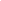 
Meer informatie in de bijlagenBijlage 1: Kaders omtrent examinering voor leerlingen met een ondersteuningsbehoefte. 
Voor gedetailleerde informatie zie: www.examenblad.nl 🡪 Kandidaten met een ondersteuningsbehoefteBijlage 2: Nadere informatie over auditieve beperkingen en/of een taalontwikkelingsstoornis in het onderwijs. Bijlage 3: Werkwijze van de tolk Nederlandse Gebaren Taal en/of Nederlands Met Gebaren en de schrijftolk.Bijlage 4:In deze bijlage zijn een aantal links opgenomen van websites met belangrijke informatie over o.a. wet- en regelgeving toetsen en examens. 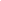 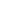 Gewoon waar het kan, speciaal waar het moet.LET OP: 
Alle hierboven aangevinkte aanpassingen geldend voor het Centraal Examen, gelden vanzelfsprekend ook bij schoolexamens en toetsen. 
Bij een schoolexamen heeft de school meer vrijheid om aanpassingen te doen. De hierna genoemde aanvullende aanpassingen zijn dus alleen bedoeld voor toetsen en schoolexamens.Deze aanpassingen zijn gerangschikt per talige vaardigheid (lezen, schrijven, luisteren, spreken en gesprek voeren) en gelden voor alle vakken.Aanvraag aanpassingen toetsen en examens voor de Examencommissie:Verzamelblad van alle aangevinkte aanpassingen t.b.v. de examencommissie.Deze kunt u overnemen van de vorige pagina’s. Het is natuurlijk ook mogelijk alle voorgaande bladzijden toe te sturen aan de examencommissie.Naam:			Geboortedatum:     	Functiebeperking:		☐ Doof		☐ TOS		☐ SlechthorendVink aan wat voor de student van toepassing is.Bijlage 1   Wet- en regelgeving  Examenreglement:Het examenreglement zoals gepubliceerd door het ministerie van Onderwijs (vo: Eindexamenbesluit en mbo: Wet op de educatie en beroepsonderwijs) gaat boven het Simea Overzicht. Het Simea Overzicht sluit er op aan en geeft richting aan de mogelijkheden die binnen het examenreglement vallen. Het College voor Toetsen en Examens(CvTE) publiceert daarnaast jaarlijks voor het komende examenjaar een brochure betreffende kandidaten met een ondersteuningsbehoefte:vo 🡪www.examenblad.nl 🡪 Kandidaten met een ondersteuningsbehoeftembo 🡪 www.examenbladmbo 🡪  Special Needs SpecialDaarin worden algemene mogelijkheden en hulpmiddelen genoemd en een beschrijving per beperking gegeven. De regelgeving in deze brochures geldt voor de Centrale Examens. In de brochures wordt bij de informatie over de auditieve beperking en TOS verwezen naar het Simea Overzicht. Door het Overzicht te gebruiken is voor iedere school, opleiding, leerling, student en ouders duidelijk wat wel en niet is toegestaan en kan maatwerk geleverd worden t.a.v. aanpassingen voor de individuele leerling.Op alle scholen voor vo zijn examencommissies. Deze leggen de gevraagde aanpassingen vast en zorgen ervoor dat ze in het InternetSchoolDossier van de inspectie worden geplaatst. Het gaat hierbij om melden, niet om toestemming. Voor toestemming is de directeur van de school verantwoordelijk. Centraal examen:De beslissing over aanpassingen is gebaseerd op de wet Gelijke behandeling en is te vinden in artikel 55 is opgenomen in het nieuwe Uitvoeringsbesluit WVO in artikel 3.54. De uitvoering is in handen van het College van Toetsen en Examens (CvTE)Schoolexamens (vo)De schoolexamens in het vo worden jaarlijks beschreven in het Programma van Toetsen en Afsluiting, PTA). Op deze examenonderdelen zijn de regels van het CvTE op zich niet van toepassing. Het PTA valt onder de verantwoordelijkheid van de school. Wel is de algemene regelgeving van toepassing, die uitgaat van gelijke exameneisen voor iedereen. In de praktijk betekent dat dat er bij de schoolexamens geen aanpassingen toegestaan worden die bij het CE ook niet mogen. Aanpassingen die wel mogen, staan per talige vaardigheid beschreven in het Simea Overzicht. Wie komt in aanmerking?Aanpassingen zijn mogelijk op grond van de Wet Gelijke Behandeling. Uitgangspunt van Simea is: gewoon waar het kan, speciaal waar het nodig is. Dit betekent dat er altijd maatwerk geleverd moet worden. Doel is: wegnemen van de belemmering die door de beperking wordt veroorzaakt. Het niveau van het examen en de exameneisen (de inhoud) mogen niet worden aangetast. In de brochures “Kandidaten met een ondersteuningsbehoefte”  en “Special Needs Special” worden hiervoor kaders en verantwoordelijkheden geschetst en per beperking de mogelijkheden beschreven. Per beperking wordt aangegeven of een deskundigenverklaring nodig is. Voor een auditieve beperking is het  niet nodig. De noodzaak voor het treffen van aanpassingen in de wijze van examinering bij kandidaten met een TOS moet blijken uit het zorgdossier dat gedurende de schoolcarrière is opgebouwd. Daarin moet dus een actuele of vroeger afgegeven beschikking zijn vermeld met de begeleiding door cluster 2. Bij complexe zaken, bijvoorbeeld comorbiditeit, kan men contact op te nemen met het CvTE via beperking@cvte.nl Bijlage 2 Nadere informatie over de beperking en de consequenties daarvan in de onderwijspraktijkA. 	Auditief beperkt (doof en slechthorend)Omschrijving beperking/problematiekEr is sprake van doofheid bij een minimaal gehoorverlies van 80 dB gemeten aan het beste oor. Er is sprake van slechthorendheid bij een gehoorverlies tussen 35 dB en 80 dB aan het beste oor.Afhankelijk van het verlies hoort een leerling minder of niet, worden bepaalde klanken niet/anders waargenomen, wat ernstige gevolgen heeft voor het spraakverstaan.De problematiek is per leerling verschillend, een leerling kan slechthorend of doof functionerend zijn. Dit is afhankelijk van verschillende factoren zoals de leeftijd waarop het gehoorverlies is ontstaan, de omgeving, de opvoeding en hulpmiddelen.Hulpmiddelen kunnen het spraakverstaan verbeteren, maar bijvoorbeeld een cochleair implantaat maakt een dove leerling niet per definitie slechthorend functionerend.Dove en slechthorende leerlingen zijn voor hun communicatie afhankelijk van spraakafzien (liplezen), hulpmiddelen (hoortoestel, cochleair implantaat, solo-apparatuur), en/of een tolk Nederlandse Gebarentaal (NGT), een tolk Nederlands ondersteunt met gebaren (NmG) of een schrijftolk.Wanneer een leerling vooral communiceert door middel van gebarentaal dan is dit veelal de moedertaal, het gesproken Nederlands is dan de tweede taal. NGT heeft een eigen grammatica, lexicon (=gebaren), zinsbouw en kent geen vervoegingen en lidwoorden.Gevolgen voor het schoolse leren Doof- en slechthorendheid kan resulteren in een ernstige achterstand in de taalverwerving en daarmee in de taalontwikkeling. Zo is er veelal sprake van een beperkte woordenschat, moeite met begrijpend lezen en figuurlijk taalgebruik. Ook hebben deze leerlingen moeite met abstracte begrippen en een achterblijvende/afwijkende conceptuele ontwikkeling.Taal vormt een belangrijke basis voor het schoolse leren, het omgaan met anderen en het kunnen meedoen in de samenleving.Taal geeft toegang tot informatie die nodig is voor een goede sociaal-emotionele ontwikkeling.Dove en slechthorende leerlingen zijn afhankelijk van gebaren (Nederlandse gebarentaal en/of Nederlands ondersteund met gebaren) en/of afhankelijk van auditieve hulpmiddelen (hoorapparaten, soloapparatuur, cochleair implantaat (CI). Dove en slechthorende leerlingen zijn over het algemeen sterk visueel ingesteld.Als er sprake is van een auditieve beperking, is het verwerven van kennis en (sociale) vaardigheden niet vanzelfsprekend. Zo is het vaak moeilijk om instructie te volgen, samen te werken en nuances in taal op te merken. Ook kan dit effect hebben op de sociaal-emotionele ontwikkeling. Omdat dove en slechthorende leerlingen zich voortdurend extra moeten inspannen om de communicatie en instructie te kunnen volgen, zijn zij veel sneller vermoeid.mogelijk bijkomende problematiek:- dyslexie en dyscalculie- progressief gehoorverlies- tinnitus (oorsuizen)- Syndroom van Usher (bv. bij ernstige slechtziendheid kan de leerling meer tijd krijgen)- oververmoeidheid- psychische problemen, sociaal isolementProblemen en knelpunten bij examens en toets momenten:Nederlands:Voor leerlingen die zijn opgegroeid met NGT is het Nederlands de eerste “vreemde” taal. Zich begrijpelijk kunnen uitdrukken; problemen op het gebied van grammatica.Tekstbegrip en moeite met kernbegrippen uit de tekst te halen.Beperkt auditief geheugen, moeite met langere, samengestelde zinnen.Werktempo, meer tijd nodig om informatie te verwerken.Moeite met verhaalopbouw, verwoorden, beperkte woordenschat, juist gebruik van lidwoorden.Hanteren van de juiste grammaticale regels.Luistertoetsen.Akoestische omgevingsaspecten.Verstaanbaarheid bij mondelinge toetsen.Daarnaast bij vreemde talen:Spreken en verstaan.Nieuwe woorden leren met als basis een beperkte Nederlandse woordenschat.Klank-tekenkoppelingen zijn zeer complex om te leren, vooral in het Engels. Het aanleren van een (vreemde) taal gebeurt immers bij horenden veelal auditief.Toelichting:De leerling met een auditieve beperking kan niet horen maar wel luisteren. De leerling maakt daarbij gebruik van een andere techniek. Een ontheffing of vrijstelling voor het toetsen van deze vaardigheid in het Nederlands is niet aan de orde. Het gaat erom dat een aangepaste wijze van examinering wordt ontwikkeld die rekening houdt met de beperking. De standaard luistertoets of kijk-luistertoets voldoet niet. Leerlingen met een auditieve beperking gebruiken hulpmiddelen om te luisteren, zoals ondertiteling, een tolk Gebarentaal of schrijftolk, spraak afzien (‘liplezen’) of technische hulpmiddelen als ‘’chatten’’; of een combinatie van deze. Welke van de hulpmiddelen wordt of worden gebruikt, verschilt van leerling tot leerling en kan ook verschillen tussen Nederlands en de moderne vreemde taal.B.	Communicatieve beperking: Taal Ontwikkelings Stoornis (TOS)Omschrijving beperking/problematiekEen ernstige stoornis in de moedertaalverwerving die niet te verklaren is vanuit intelligentie (de non-verbale intelligentie is gemiddeld of zelfs bovengemiddeld), neurologische problemen, gehoorproblemen of omgevingsfactoren. Als gevolg hiervan is er sprake van (zeer) geringe communicatieve redzaamheid.Gevolgen voor het schoolse lerenTaal is één van de ontwikkelingsaspecten en vormt een belangrijke basis voor het schoolse leren, het omgaan met anderen en het kunnen meedoen in de samenleving.Taal geeft toegang tot informatie die nodig is voor een goede sociaal-emotionele ontwikkeling.Als er sprake is van een TOS, is het verwerven van spraak en/of taal, kennis en (sociale) vaardigheden niet vanzelfsprekend.Kenmerken van een TOS:Ernstig beperkt vermogen om wederkerig te communiceren.Vertraagde verwerking van informatie en instructie en een zwak taalbegrip.Moeite zich begrijpelijk uit te drukken.Beperkt inzicht in alle aspecten van taal en het vermogen dit te kunnen toepassen.Achterblijvende/afwijkende conceptuele ontwikkeling.Oververmoeidheid.Mogelijk bijkomende problematiek:- dyslexie en dyscalculie.- autisme spectrum stoornis.- oververmoeidheid.- psychische problemen, sociaal isolement.Problemen en knelpunten bij examens en toets momenten:Zich verstaanbaar maken bij mondelinge toetsen.Zich begrijpelijk uitdrukken; problemen op het gebied van woordvolgorde en zinsbouw, beperkte woordenschat.Beantwoorden van vragen, juist formuleren van antwoorden, woordvindings-problemen.Luisteren, verwerken van auditief aangeboden informatie.Tekstbegrip; moeite om teksten te begrijpen, kernbegrippen uit de tekst te halen.Geheugen, moeite met langere, samengestelde zinnen.Werktempo, meer tijd nodig om informatie te verwerken.Moeite met verhaalopbouw, verwoorden.Hanteren van de juiste grammaticale regels.Bijlage 3 TolkenNadere informatie over de aanwezigheid van tolken Nederlandse Gebarentaal / Nederlands met Gebaren en/of schrijftolken, tijdens toetsmomenten en examens in het VODe aanwezigheid van een tolk gedurende het School- en/of Centraal Examen is noodzakelijk gebleken om de praktische communicatie rondom het examen of de toets te vertalen. In het kader van de examens zijn de volgende punten van belang:De tolk heeft zwijgplicht/plicht tot geheimhouding. Dit wil zeggen dat de tolk aan niemand informatie zal geven over de tolksituatie. De tolk vertaalt de instructies en de aanwijzingen van het gesprokene voor de leerling in gebaren of tekst. De tolk vertaalt, als dat nodig is, wat de dove of slechthorende leerling zegt in gesproken Nederlands. (stemtolk)De tolk zal zich altijd beperken tot vertalen van de (schriftelijke) vraagstelling in Nederlandse Gebarentaal. Toelichting op of uitleg van de vraagstelling is (zoals bij alle kandidaten) niet toegestaan. In geval van twijfel wendt de tolk zich tot een (docent)surveillant of de secretaris eindexamen/zijn vervanger.Bovenstaande punten sluiten aan bij de beroepscode van de tolken. Voor de beroepscode wordt verwezen naar de websites van de beroepsverenigingen (zie ook bij links).Kandidaten met een ondersteuningsbehoefte (Centrale Examens 2023 VO) Kandidaten met een ondersteuningsbehoefte 3.1 blz. 11.GebarentolkAls de kandidaat in het onderwijs ondersteuning krijgt van een gebarentolk, is dat ook toegestaan bij de centrale examens. Voorwaarde is, dat de gebarentolk ‘op verzoek vertaalt’ en niet nader toelicht als de taal als zodanig een struikelblok is. Dat betekent dus, dat de tolk op aangeven van de kandidaat een woord of een zinsnede in gebarentaal omzet, hij vertaalt niet simultaan en integraal.Bijlage 4 Links:www.simea.nl www.kentalis.nlwww.viertaal.nlwww.auris.nlwww.vituszuid.nlwww.examenblad.nlwww.cvte.nlwww.slo.nl/thema/meer/taal-rekenen/www.dyslexiecentraal.nl   www.steunpuntdyslexie.nl    Mondelinge taalvaardigheid MVT en leerlingen met een auditieve beperkingwww.tolkcontact.nlwww.nbtg.nl www.schrijftolk.org www.fodok.nl www.stichtinghoormij.nlwww.dovenschap.nlwww.doof.nlwww.shjong.nlwww.spraaksaam.comMBO en HBO: https://ecio.nl/Naam:		Klik hier als u tekst wilt invoeren.Geboortedatum:	Klik hier als u een datum wilt invoeren.Functiebeperking:		☐ Doof	☐ TOS		☐ SlechthorendAanpassingen Centrale ExamensAanpassingen Centrale ExamensOnderstaande aanpassingen zijn afgestemd met het CvTE. Vink aan wat voor de leerling van toepassing is.Onderstaande aanpassingen zijn afgestemd met het CvTE. Vink aan wat voor de leerling van toepassing is.☐Verlenging van tijdVerlenging van de examentijd met 30 minuten.Dit geldt voor de onderdelen waar taal of tekst een rol speelt.Dit geldt ook voor digitaal afgenomen examens.Inzetten van pauze: Kandidaten met een ondersteuningsbehoefte blz 17.                                 
☐OmgevingAfname vindt plaats in een voor de leerling geschikte omgeving, te weten; Klik hier als u tekst wilt invoeren.☐(Solo)apparatuur 
Luistertoetsen met ondersteunende techniek. (bv. Bluetooth, hub, solo)☐Ondertiteling BB en KBKijk- en luisterfragmenten zijn ondertiteld. Ze heten dos-examens. Indien nodig ook voor leerlingen met een TOS. (Andere niveaus worden alleen schriftelijk afgenomen).☐TolkEen tolk is aanwezig voor instructie vooraf en communicatie tijdens het examen. Bijvoorbeeld bij aanduidingen, aanwijzingen enzovoort. Zie bijlage 3.Het gaat om een: (aanvinken wat van toepassing is)☐ gebarentolk☐ schrijftolk☐VerklankingHiermee wordt het gebruik van voorleessoftware bedoeld.☐WoordenboekGebruik passend papieren woordenboek, tenzij woordenboek niet is toegestaan. Denk aan Beeldwoordenboek of Junior woordenboek. Beschrijf aanpassing in de toelichting hieronder:Klik hier als u tekst wilt invoeren.☐Inzet tolk als woordenboekDe gebarentolk of schrijftolk functioneert als woordenboek. Woorden mogen verduidelijkt worden, maar er mogen geen oplossingsrichtingen gegeven worden.Zie blz. 11 Kandidaten met een ondersteuningsbehoefte.☐SpellingcontroleSpellingcontrole mag alleen gebruikt worden door leerlingen met een dyslexieverklaring.☐KoptelefoonToestaan van gebruik van koptelefoon☐Pauzeren tijdens CEOnder toezicht, en zonder dat de kandidaat toegang heeft tot de opgaven of het door hem gemaakte werk. Kan in aanvulling op tijdverlenging of in plaats van tijdverlening. (Kandidaten met een ondersteuningsbehoefte, blz 17)☐Individuele aanpassingenIn bijzondere gevallen of co-morbiditeit kunnen speciale aanpassingen worden gedaan. Dit gaat in overleg met het CvTE. Zie Kandidaten met een ondersteuningsbehoefte.De school kan contact opnemen via mail naar beperking@cvte.nl waarbij gemeld wordt dat de Ambulant Dienstverlener hierbij betrokken is indien van toepassing.Nadere omschrijving:Klik hier als u tekst wilt invoeren.Aanpassingen schoolexamens en -toetsenVink aan wat voor de leerling van toepassing is.1. Algemene aanpassing1. Algemene aanpassing☐Verlengde toetstijdDe toetstijd mag met 25% worden verlengd.2. Lezen2. LezenGeldt voor alle schoolexamens en toetsen waarbij gelezen moet worden, tenzij spelling of zinsbouw getoetst wordt (zoals schoolexamen schrijven).Geldt voor alle schoolexamens en toetsen waarbij gelezen moet worden, tenzij spelling of zinsbouw getoetst wordt (zoals schoolexamen schrijven).Gebruik losse koptelefoon/oordopjesVerklanking (= inzet van voorleessoftware)
Tekst en opdrachten worden voorgelezen d.m.v. voorleessoftware.In het geval dat er geen software beschikbaar is of als de leerling meer baat heeft bij een fysiek voorgelezen tekst, kan de tekst voorgelezen worden. Let op: bij het CE mag de leerling alleen voorleessoftware gebruiken. Beschrijf aanpassing in de toelichting hieronder.Toelichting van de gemaakte afspraken en/of opmerkingen:Toelichting van de gemaakte afspraken en/of opmerkingen:Klik hier als u tekst wilt invoeren.Klik hier als u tekst wilt invoeren.3. Schrijven3. SchrijvenGeldt voor alle toetsen waarbij geschreven moet worden.Geldt voor alle toetsen waarbij geschreven moet worden.Ondersteunend beeldmateriaalBij werkstukken anders dan talen gebruik maken van ondersteunend beeldmateriaal waaruit blijkt dat de leerling de inhoud begrijpt en over kan brengen.Geen beoordeling op spelfouten/zinsbouw
Bij vakinhoudelijke opdrachten anders dan talen, niet beoordelen op spelfouten/zinsbouw. Het gaat om de inhoud, tenzij de beheersing van taal een essentiële vaardigheid is.Aangepaste beoordeling omschrijven van begrippen	Aangepaste beoordeling ten aanzien van het omschrijven van begrippen. De leerling moet er blijk van geven dat de inhoud van het begrip hem of haar duidelijk is. Denk aan woordvindingsproblemen.
Beschrijf aanpassing in de toelichting hieronder.  Gebruik verklanking (= voorleessoftware)Tekst en opdrachten worden voorgelezen d.m.v. voorleessoftware.In het geval dat er geen software beschikbaar is of als de leerling meer baat heeft bij een fysiek voorgelezen tekst, kan de tekst voorgelezen worden. Let op: bij het CE mag de leerling alleen voorleessoftware gebruiken. Beschrijf aanpassing in de toelichting hieronder.Toelichting van de gemaakte afspraken en/of opmerkingen: Toelichting van de gemaakte afspraken en/of opmerkingen: Klik hier als u tekst wilt invoeren.Klik hier als u tekst wilt invoeren.4. Luisteren4. LuisterenGeldt voor alle schoolexamens en toetsen waarbij geluisterd moet worden.Geldt voor alle schoolexamens en toetsen waarbij geluisterd moet worden.Koptelefoon/hoorondersteuning
Luistertoetsen met ondersteunende techniek. (bv. Bluetooth, hub, solo)
☐Herhalen of pauzeren fragmenten
Beeld- en geluidsfragmenten kunnen herhaald of gepauzeerd worden.Beschrijf aanpassing in de toelichting hieronder. 
☐Ondertiteling/transcript
Beeld- en geluidsfragmenten zijn ondertiteld. Wanneer deze mogelijkheid er niet is, krijgt de leerling een transcript van de tekst zodat hij kan meelezen.Het transcript van de luistertoets kan ook gebruikt worden om voor te lezen opdat de leerling kan spraakafzien. Een rustige ruimte is hiervoor noodzakelijk.Vragen bij problemen met verstaan
Mogelijkheid bieden tot vragen stellen in het geval van misverstaan of niet verstaan.1 op 1-afname1 op 1-afname luistertoets met bekende examinator met goed te volgen mondbeeld.Gebruik van schrijf- of gebarentolkLuistertoetsonderdelen met tolk, met uitzondering van vreemde talen. Tolk kan zo mogelijk de toets vooraf beluisteren. Zie bijlage 3.Gebruik van schrijftolk bij moderne vreemde talenEr kan gebruik gemaakt worden van een gespecialiseerde schrijftolk van doeltaal naar doeltaal. Bijv. Engels-Engels, Duits-Duits.Chatgesprek 
Luistervaardigheid van vreemde talen toetsen door middel van chatgesprek en dat op inhoud beoordelen. Toelichting van de gemaakte afspraken en/of opmerkingen:Toelichting van de gemaakte afspraken en/of opmerkingen:Klik hier als u tekst wilt invoeren.Klik hier als u tekst wilt invoeren.5. Spreken5. SprekenGeldt voor alle schoolexamens en toetsen waarbij gesproken moet worden.Geldt voor alle schoolexamens en toetsen waarbij gesproken moet worden.Extra tijd voor verwoordingLeerling krijgt extra tijd om tot verwoording te komen.
Niet beoordelen op tempo
Geen beoordeling op tempo, tenzij dit een kwalificatie is.VerhelderingsvragenDocent stelt verhelderingsvragen aan de leerling.StemtolkDe leerling gebaart en de tolk vertaalt naar gesproken Nederlands.☐Visuele/tekstuele ondersteuningBijvoorbeeld gebruik maken van een PowerPoint of ondersteunende kernwoorden op papier.☐Omschrijving van begrippenBij woordvindingsproblemen mag de leerling een omschrijving van een begrip geven als daarmee de vraag beantwoord wordt. Aangepaste spreekopdracht bij vreemde taalBeschrijf aanpassing in de toelichting hieronder.Toelichting van de gemaakte afspraken en/of opmerkingen:Toelichting van de gemaakte afspraken en/of opmerkingen:Klik hier als u tekst wilt invoeren.Klik hier als u tekst wilt invoeren.6. Gesprek voeren6. Gesprek voerenGeldt voor alle schoolexamens en toetsen waarbij een gesprek gevoerd moet worden.Geldt voor alle schoolexamens en toetsen waarbij een gesprek gevoerd moet worden.Niet beoordelen op tempo
Geen beoordeling op tempo, tenzij dit een kwalificatie is.VerhelderingsvragenDocent stelt verhelderingsvragen aan de leerling. Voldoende tijd krijgenLeerling krijgt voldoende tijd om te begrijpen en om een antwoord te formuleren.TolkGesprek voeren in het Nederlands met behulp van een tolk. 
☐Chatgesprek of schrijvenBij moderne vreemde talen kan de tolk NGT niet worden ingezet. Daarbij gebruik maken van schriftelijke directe communicatie, zoals een chatgesprek.☐Omschrijving van begrippenBij woordvindingsproblemen mag de leerling een omschrijving van een begrip geven als daarmee de vraag beantwoord wordt. ☐Aanwezigheid begeleiderBij de mondelinge examens is de ambulant dienstverlener of begeleider vanuit de school aanwezig ter ondersteuning van het communicatieproces.Toelichting van de gemaakte afspraken en/of opmerkingen:Toelichting van de gemaakte afspraken en/of opmerkingen:Klik hier als u tekst wilt invoeren.Klik hier als u tekst wilt invoeren.Toelichting afspraken t.a.v. van stage / Centraal Praktisch Examen:Klik hier als u tekst wilt invoeren.Aanpassingen Centraal Examens:Aanpassingen Centraal Examens:Aanpassingen Centraal Examens:Aanpassingen Centraal Examens:Aanpassingen Centraal Examens:Aanpassingen Centraal Examens:Aanpassingen Centraal Examens:☐☐Verlenging van tijdVerlenging van tijdVerlenging van tijd☐Verklanking☐☐OmgevingOmgevingOmgeving☐Woordenboek:Klik hier als u tekst wilt invoeren.☐☐SoloapparatuurSoloapparatuurSoloapparatuur☐Inzet tolk als woordenboek☐☐Ondertiteling BB en KBOndertiteling BB en KBOndertiteling BB en KB☐Spellingcontrole, alleen bij dyslexieverklaring☐☐Tolk:	☐ gebarentolk	☐ schrijftolkTolk:	☐ gebarentolk	☐ schrijftolkTolk:	☐ gebarentolk	☐ schrijftolk☐Koptelefoon☐☐Individuele aanpassingen:Individuele aanpassingen:Individuele aanpassingen:☐Pauzeren tijdens CEAanpassingen toetsen en instellingsexamens:Aanpassingen toetsen en instellingsexamens:Aanpassingen toetsen en instellingsexamens:Aanpassingen toetsen en instellingsexamens:Aanpassingen toetsen en instellingsexamens:Aanpassingen toetsen en instellingsexamens:Aanpassingen toetsen en instellingsexamens:1. Algemene aanpassing1. Algemene aanpassing1. Algemene aanpassing1. Algemene aanpassing1. Algemene aanpassing1. Algemene aanpassing1. Algemene aanpassing☐Verlengde toetstijdVerlengde toetstijd2. Lezen2. Lezen2. Lezen2. Lezen2. Lezen2. Lezen2. Lezen☐Gebruik losse koptelefoon / oordopjesGebruik losse koptelefoon / oordopjes☐VerklankingVerklankingVerklankingToelichting: Klik hier als u tekst wilt invoeren.Toelichting: Klik hier als u tekst wilt invoeren.Toelichting: Klik hier als u tekst wilt invoeren.Toelichting: Klik hier als u tekst wilt invoeren.Toelichting: Klik hier als u tekst wilt invoeren.Toelichting: Klik hier als u tekst wilt invoeren.Toelichting: Klik hier als u tekst wilt invoeren.3. Schrijven3. Schrijven3. Schrijven3. Schrijven3. Schrijven3. Schrijven3. Schrijven☐Ondersteunend beeldmateriaalOndersteunend beeldmateriaal☐Aangepaste beoordeling omschrijven van begrippenAangepaste beoordeling omschrijven van begrippenAangepaste beoordeling omschrijven van begrippen☐Geen beoordeling op spelfouten/zinsbouwGeen beoordeling op spelfouten/zinsbouw☐Gebruik voorleessoftwareGebruik voorleessoftwareGebruik voorleessoftwareToelichting: Klik hier als u tekst wilt invoeren.Toelichting: Klik hier als u tekst wilt invoeren.Toelichting: Klik hier als u tekst wilt invoeren.Toelichting: Klik hier als u tekst wilt invoeren.Toelichting: Klik hier als u tekst wilt invoeren.Toelichting: Klik hier als u tekst wilt invoeren.Toelichting: Klik hier als u tekst wilt invoeren.4. Luisteren4. Luisteren4. Luisteren4. Luisteren☐Koptelefoon / hoorondersteuning☐Gebruik van schrijftolk bij moderne vreemde talen☐Herhalen of pauzeren fragmenten☐1 op 1 afname☐Ondertiteling/ transcript☐  Chatgesprek☐Gebruik van schrijf- of gebarentolk☐Vragen bij problemen met verstaanToelichting: Klik hier als u tekst wilt invoeren.Toelichting: Klik hier als u tekst wilt invoeren.Toelichting: Klik hier als u tekst wilt invoeren.Toelichting: Klik hier als u tekst wilt invoeren.5. Spreken5. Spreken5. Spreken5. Spreken☐Extra tijd voor verwoording☐Chatgesprek of schrijven☐Niet beoordelen op tempo☐Visuele/tekstuele ondersteuning☐Verhelderingsvragen☐Omschrijving van begrippen☐Stemtolk☐Aangepaste opdracht bij vreemde taalToelichting: Klik hier als u tekst wilt invoeren.Toelichting: Klik hier als u tekst wilt invoeren.Toelichting: Klik hier als u tekst wilt invoeren.Toelichting: Klik hier als u tekst wilt invoeren.6. Gesprek voeren6. Gesprek voeren6. Gesprek voeren6. Gesprek voeren☐Niet beoordelen op tempo☐Chatgesprek of schrijven☐Verhelderingsvragen☐Omschrijving van begrippen☐Voldoende tijd krijgen☐Aanwezigheid begeleider☐TolkToelichting: Klik hier als u tekst wilt invoeren.Toelichting: Klik hier als u tekst wilt invoeren.Toelichting: Klik hier als u tekst wilt invoeren.Toelichting: Klik hier als u tekst wilt invoeren.Toelichting afspraken t.a.v. examinering van beroepskwalificaties (inclusief BPV) in het MBO:Toelichting afspraken t.a.v. examinering van beroepskwalificaties (inclusief BPV) in het MBO:Toelichting afspraken t.a.v. examinering van beroepskwalificaties (inclusief BPV) in het MBO:Toelichting afspraken t.a.v. examinering van beroepskwalificaties (inclusief BPV) in het MBO:Toelichting: Klik hier als u tekst wilt invoeren.Toelichting: Klik hier als u tekst wilt invoeren.Toelichting: Klik hier als u tekst wilt invoeren.Toelichting: Klik hier als u tekst wilt invoeren.